«ΑΠΟΚΑΤΑΣΤΑΣΗ Ι.Ν. ΑΓΙΟΥ ΓΕΩΡΓΙΟΥ ΟΞΥΝΕΙΑΣ, Δ. ΜΕΤΕΩΡΩΝ»Το έργο «ΑΠΟΚΑΤΑΣΤΑΣΗ Ι.Ν. ΑΓΙΟΥ ΓΕΩΡΓΙΟΥ ΟΞΥΝΕΙΑΣ, Δ. ΜΕΤΕΩΡΩΝ» εντάχθηκε στο Επιχειρησιακό Πρόγραμμα «Περιφερειακό Επιχειρησιακό Πρόγραμμα Θεσσαλίας 2014-2020» με προϋπολογισμό 698.000,00€, με χρηματοδότηση από το Ευρωπαϊκό Ταμείο Περιφερειακής Ανάπτυξης και δικαιούχο την Εφορεία Αρχαιοτήτων Τρικάλων και τη Διεύθυνση Συντήρησης Αρχαίων και Νεότερων Μνημείων.H πράξη θα υλοποιηθεί με δύο (2) υποέργα αρχαιολογικής αυτεπιστασίας από την Εφορεία Αρχαιοτήτων Τρικάλων και τη Διεύθυνση Συντήρησης Αρχαίων και Νεότερων Μνημείων. Ο Ι. Ναός του Αγίου Γεωργίου βρίσκεται στην είσοδο της Τ.Κ. Οξύνειας, Δ. Μετεώρων, Π.Ε. Τρικάλων. Πρόκειται για επιμήκη ναό αποτελούμενο από δύο συνεχόμενα μονόχωρα τμήματα στεγαζόμενα με τρούλους, με καμαροσκεπή νάρθηκα στη δυτική πλευρά. Εσωτερικά, ο ναός είναι κατάγραφος με τοιχογραφίες Χιοναδιτών ζωγράφων, που χρονολογούνται το 1779. Με την Υ.Α. ΥΠΠΕ/ΑΡΧ/Β1/Φ32/321/9/25.01.2000 (ΦΕΚ 194/Β/21.02.2000) ο ναός Αγίου Γεωργίου Οξύνειας χαρακτηρίστηκε ως ιστορικό διατηρητέο μνημείο με περιβάλλοντα χώρο 150μ. περιμετρικά. Το έργο αφορά σε εργασίες αποκατάστασης και σε εργασίες συντήρησης τοιχογραφιών και ξύλινων στοιχείων.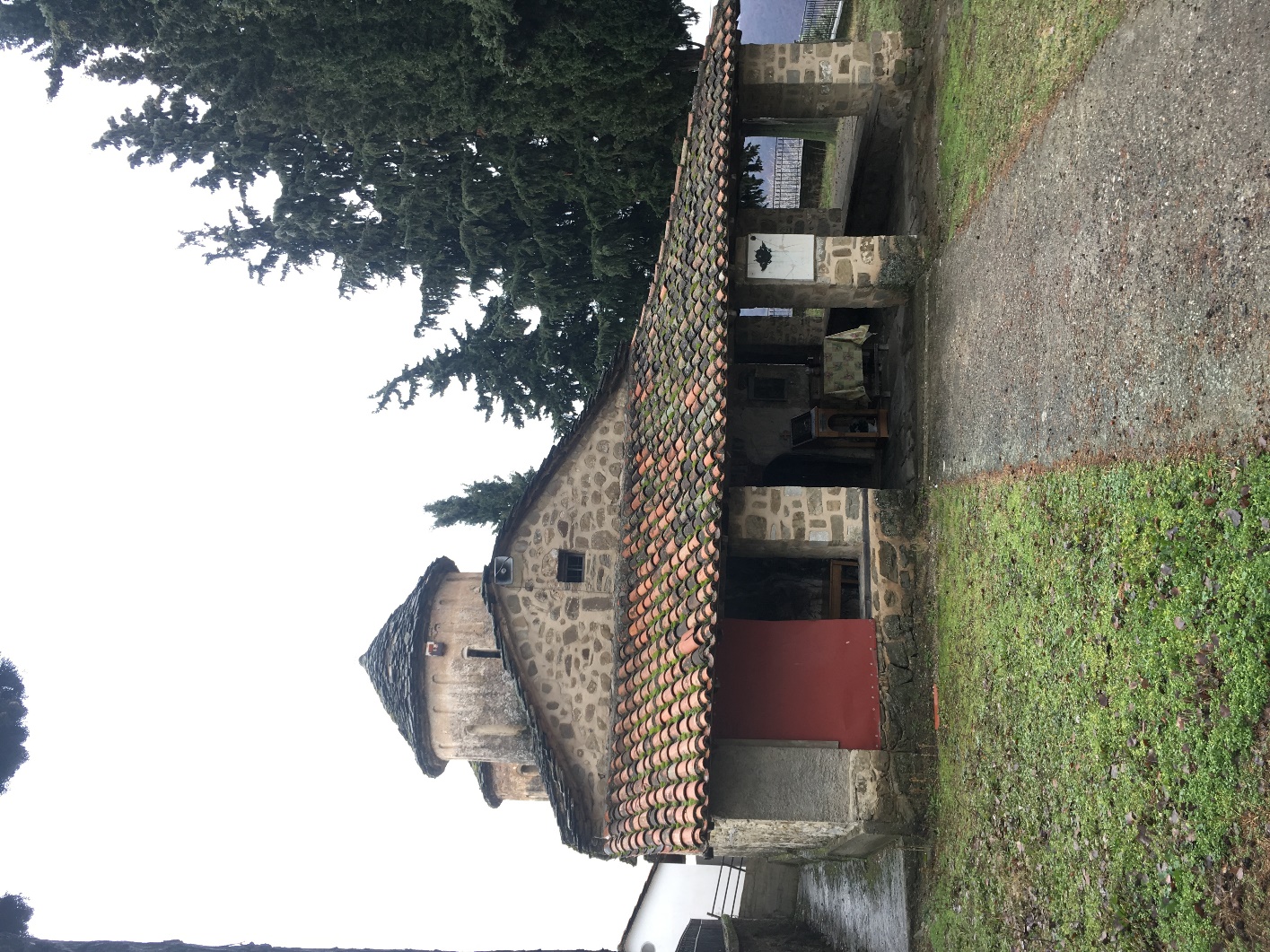 